РОССИЙСКАЯ  ФЕДЕРАЦИЯ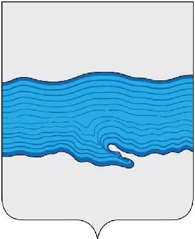 АДМИНИСТРАЦИЯ   ПЛЕССКОГО  ГОРОДСКОГО  ПОСЕЛЕНИЯПРИВОЛЖСКОГО МУНИЦИПАЛЬНОГО РАЙОНАИВАНОВСКОЙ ОБЛАСТИ155555, Ивановская область, г. Плес, ул. Советская, 9тел. 8(493-39) 2-15-16,2-13-14,8(493-39)2-13-14ИНН 371900950  КПП 370501001л/с 033333013650 в УФК по Ивановской областиПОСТАНОВЛЕНИЕот 30 ноября 2018г. №146       О запрете населению выхода (выезда) на лед в период его становления и весеннего таяния на водных объектах Плесского городского поселения.          На основании Постановления от 23.11.2018г. №736-п администрации Приволжского муниципального района, в соответсвии с Федеральным законом от 06.10.2003г. №131-ФЗ «Об общих принципах организации местного самоуправления в Российской Федерации, Постановлением Правительства Ивановской области от 11.03.2009г. №54-п «Об утверждении Правил охраны жизни людей на водных объектах в Ивановской области», в целях исключения случаев гибели людей на водных объектах в осенне-зимний период, администрация  Плесского городского поселения  п о с т а н о в л я е т:Запретить населению выход (выезд) на лед в период его становления и в период весеннего таяния на р. Волга, р. Шохонка и других водных объектах Плесского городского поселения.Представителям администрации Плесского городского поселения совместно с представителями  ФКУ «Центр ГИМС МЧС России по Ивановской области, ПП №16 ОМВД России по Приволжскому району проводить рейды по водным объектам с целью выявления нарушений Правил охраны жизни людей на водных объектах.Администрации Плесского городского поселения разместить в местах массового выхода населения на лед предупредительные аншлаги.Опубликовать настоящее постановление в СМИ  и на официальном сайте  администрации Плесского городского поселения. ВРИП главы администрацииПлесского городского поселения                                Н.В. Захаров